中小学教师资格考试(笔试)科目类别及有关说明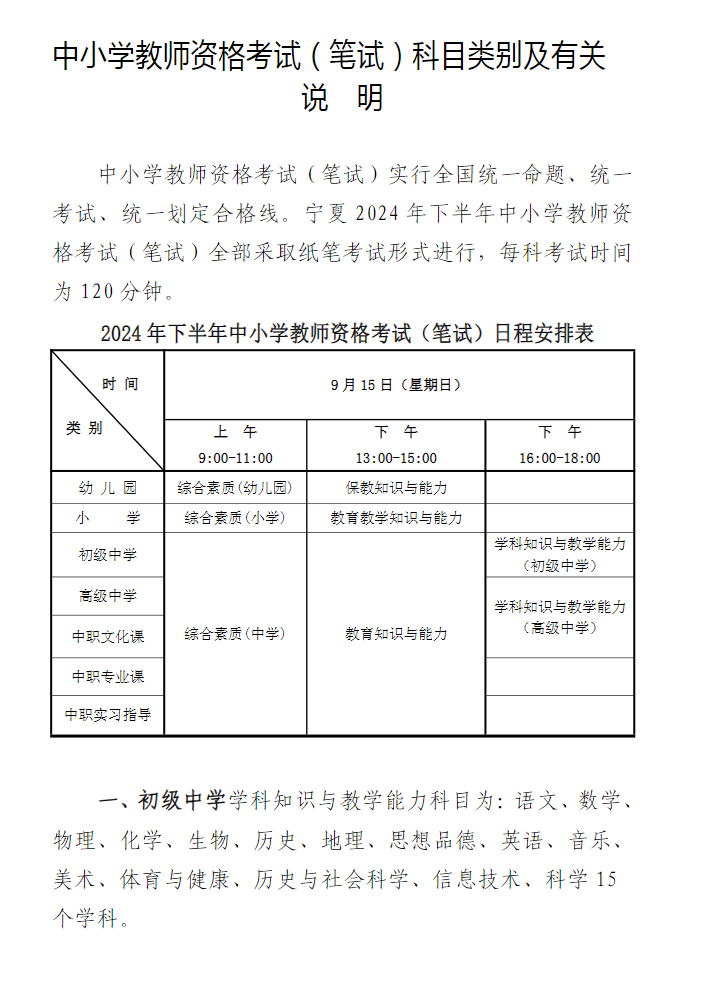 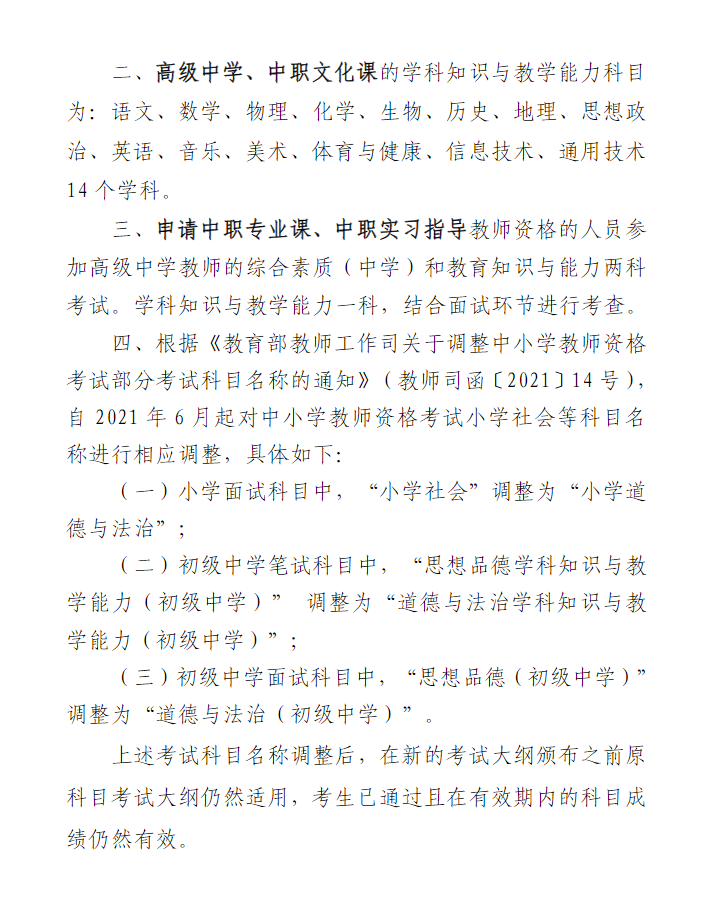 